       《在线课堂》学习单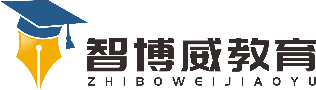                 班 级 ：         姓 名：             单元语文6年级上册第3单元课题9.竹节人温故知新0、回忆自己制作过的玩具以及这些玩具带给你的感受，选一个例子写下来。                                                          。自主攀登1、解释下列词语。风    靡： ________    ___________________________前功尽弃： ________    ___________________________沮    丧： ________    ___________________________别出心裁： ________    ___________________________弄巧成拙： ________    ___________________________化为乌有：________    ___________________________2、读课文，根据制作玩具的步骤，选择合适的动词。钻   穿   做   锯   锯把毛笔杆   成寸把长的一截，这就是竹节人的脑袋连同身躯了，在上面    一对小眼，供装手臂用。再    八截短的，分别    四肢，用一根纳鞋底的线把它们    在一起，就成了。3、按要求填空。《竹节人》是作者范锡林回忆小时候的故事；作者按照                 的写作顺序来记叙有关竹节人的趣事，表现了他对传统玩具的热爱之情。稳中有升4、这篇文章语言幽默风趣，把你印象深刻的句子抄下来。                                                                。说句心里话